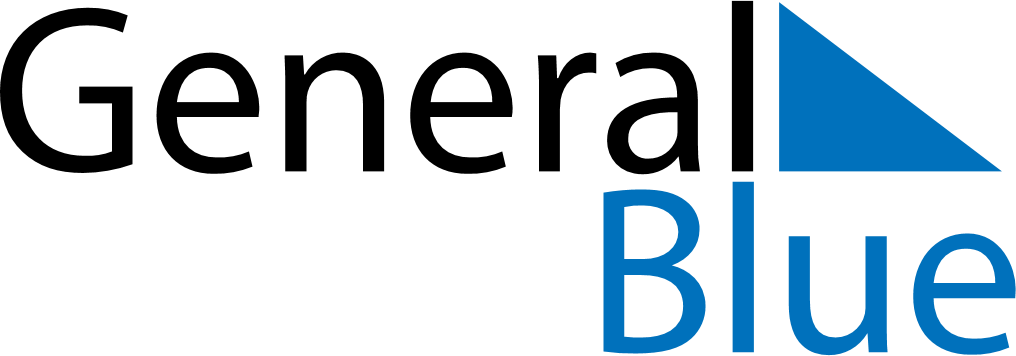 November 2024November 2024November 2024November 2024November 2024November 2024Fjaeras kyrkby, Halland, SwedenFjaeras kyrkby, Halland, SwedenFjaeras kyrkby, Halland, SwedenFjaeras kyrkby, Halland, SwedenFjaeras kyrkby, Halland, SwedenFjaeras kyrkby, Halland, SwedenSunday Monday Tuesday Wednesday Thursday Friday Saturday 1 2 Sunrise: 7:23 AM Sunset: 4:26 PM Daylight: 9 hours and 2 minutes. Sunrise: 7:25 AM Sunset: 4:23 PM Daylight: 8 hours and 57 minutes. 3 4 5 6 7 8 9 Sunrise: 7:28 AM Sunset: 4:21 PM Daylight: 8 hours and 53 minutes. Sunrise: 7:30 AM Sunset: 4:19 PM Daylight: 8 hours and 48 minutes. Sunrise: 7:32 AM Sunset: 4:16 PM Daylight: 8 hours and 44 minutes. Sunrise: 7:34 AM Sunset: 4:14 PM Daylight: 8 hours and 39 minutes. Sunrise: 7:37 AM Sunset: 4:12 PM Daylight: 8 hours and 35 minutes. Sunrise: 7:39 AM Sunset: 4:10 PM Daylight: 8 hours and 30 minutes. Sunrise: 7:41 AM Sunset: 4:08 PM Daylight: 8 hours and 26 minutes. 10 11 12 13 14 15 16 Sunrise: 7:44 AM Sunset: 4:06 PM Daylight: 8 hours and 22 minutes. Sunrise: 7:46 AM Sunset: 4:04 PM Daylight: 8 hours and 17 minutes. Sunrise: 7:48 AM Sunset: 4:02 PM Daylight: 8 hours and 13 minutes. Sunrise: 7:50 AM Sunset: 4:00 PM Daylight: 8 hours and 9 minutes. Sunrise: 7:52 AM Sunset: 3:58 PM Daylight: 8 hours and 5 minutes. Sunrise: 7:55 AM Sunset: 3:56 PM Daylight: 8 hours and 1 minute. Sunrise: 7:57 AM Sunset: 3:54 PM Daylight: 7 hours and 57 minutes. 17 18 19 20 21 22 23 Sunrise: 7:59 AM Sunset: 3:52 PM Daylight: 7 hours and 53 minutes. Sunrise: 8:01 AM Sunset: 3:51 PM Daylight: 7 hours and 49 minutes. Sunrise: 8:03 AM Sunset: 3:49 PM Daylight: 7 hours and 45 minutes. Sunrise: 8:05 AM Sunset: 3:47 PM Daylight: 7 hours and 41 minutes. Sunrise: 8:08 AM Sunset: 3:46 PM Daylight: 7 hours and 38 minutes. Sunrise: 8:10 AM Sunset: 3:44 PM Daylight: 7 hours and 34 minutes. Sunrise: 8:12 AM Sunset: 3:43 PM Daylight: 7 hours and 30 minutes. 24 25 26 27 28 29 30 Sunrise: 8:14 AM Sunset: 3:41 PM Daylight: 7 hours and 27 minutes. Sunrise: 8:16 AM Sunset: 3:40 PM Daylight: 7 hours and 24 minutes. Sunrise: 8:18 AM Sunset: 3:38 PM Daylight: 7 hours and 20 minutes. Sunrise: 8:20 AM Sunset: 3:37 PM Daylight: 7 hours and 17 minutes. Sunrise: 8:22 AM Sunset: 3:36 PM Daylight: 7 hours and 14 minutes. Sunrise: 8:23 AM Sunset: 3:35 PM Daylight: 7 hours and 11 minutes. Sunrise: 8:25 AM Sunset: 3:34 PM Daylight: 7 hours and 8 minutes. 